資訊志工服務申請表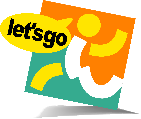 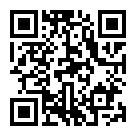 您對於志工相關管理系統不知如何使用嗎？別擔心，推廣中心將陪伴您學習志工管理系統相關操作，以及熟悉遠距教學軟體介面的使用方式，歡迎申請資訊志工服務，將貼心提供一對一教學！申請對象：新北市各備案(查)志願服務運用單位申請時間：即日起至111年10月15日止服務時間：111年4月1日至111年10月31日止申請方式：(1)請填妥本服務申請表，以傳真或電子信箱方式回傳本中心(2)或使用線上報名https://forms.gle/9T1avjuoFbzXgsBu9(如申請成功社工會與您電話聯繫，再請留意來電喔！)服務內容：將由1～2位資訊志工與您電話約定服務時間及地點，並到府進行「一對一」資訊教學，教學內容請見以下表格。聯絡電話：02-2981-9090 邱社工   傳真：02-2981-9055   E-mail：vtc@vtc.org.tw主辦單位：新北市政府社會局    承辦單位：新北市志願服務推廣中心教學主題教學內容概要衛生福利部志願服務資訊整合系統簡易系統功能操作與說明：志工資料管理、時數新增、批次維護作業新北市志願服務推廣中心網站教學網路報名、榮譽卡及社綜類紀錄冊線上申請、半年表報填寫Google Meet遠距教學軟體Google Meet遠距教學軟體電腦版使用介面申請單位聯絡人聯絡電話聯絡電話服務日期第一順位月     日第二順位月    日月    日第三順位    月     日教學內容(可複選)□衛生福利部志願服務資訊整合系統教學(約1小時)□衛生福利部志願服務資訊整合系統教學(約1小時)□衛生福利部志願服務資訊整合系統教學(約1小時)□衛生福利部志願服務資訊整合系統教學(約1小時)□衛生福利部志願服務資訊整合系統教學(約1小時)□衛生福利部志願服務資訊整合系統教學(約1小時)□衛生福利部志願服務資訊整合系統教學(約1小時)教學內容(可複選)□新北市志願服務推廣中心網站教學(約半小時)□新北市志願服務推廣中心網站教學(約半小時)□新北市志願服務推廣中心網站教學(約半小時)□新北市志願服務推廣中心網站教學(約半小時)□新北市志願服務推廣中心網站教學(約半小時)□新北市志願服務推廣中心網站教學(約半小時)□新北市志願服務推廣中心網站教學(約半小時)教學內容(可複選)□Google Meet遠距教學軟體(約1小時)/※請填寫Gmail：_______________   □Google Meet遠距教學軟體(約1小時)/※請填寫Gmail：_______________   □Google Meet遠距教學軟體(約1小時)/※請填寫Gmail：_______________   □Google Meet遠距教學軟體(約1小時)/※請填寫Gmail：_______________   □Google Meet遠距教學軟體(約1小時)/※請填寫Gmail：_______________   □Google Meet遠距教學軟體(約1小時)/※請填寫Gmail：_______________   □Google Meet遠距教學軟體(約1小時)/※請填寫Gmail：_______________   教學內容(可複選)□以上皆是(約2.5小時)□以上皆是(約2.5小時)□以上皆是(約2.5小時)□以上皆是(約2.5小時)□以上皆是(約2.5小時)□以上皆是(約2.5小時)□以上皆是(約2.5小時)服務地址備註：1、服務地點需具備電腦以及網路，亦可借用本中心場地，但須自備電腦及網路。2、服務日期與地點需資訊志工可配合，故將視情況與申請單位適度調整。3、若申請Google Meet遠距軟體教學，請先確認您是否有Google帳號，並請於表格內容填寫Google帳號/Gmail，若無Google帳號請於服務前自行申請。4、請注意！此為一對一服務，不是課程講師的服務，接受服務人數勿超過2人。備註：1、服務地點需具備電腦以及網路，亦可借用本中心場地，但須自備電腦及網路。2、服務日期與地點需資訊志工可配合，故將視情況與申請單位適度調整。3、若申請Google Meet遠距軟體教學，請先確認您是否有Google帳號，並請於表格內容填寫Google帳號/Gmail，若無Google帳號請於服務前自行申請。4、請注意！此為一對一服務，不是課程講師的服務，接受服務人數勿超過2人。備註：1、服務地點需具備電腦以及網路，亦可借用本中心場地，但須自備電腦及網路。2、服務日期與地點需資訊志工可配合，故將視情況與申請單位適度調整。3、若申請Google Meet遠距軟體教學，請先確認您是否有Google帳號，並請於表格內容填寫Google帳號/Gmail，若無Google帳號請於服務前自行申請。4、請注意！此為一對一服務，不是課程講師的服務，接受服務人數勿超過2人。備註：1、服務地點需具備電腦以及網路，亦可借用本中心場地，但須自備電腦及網路。2、服務日期與地點需資訊志工可配合，故將視情況與申請單位適度調整。3、若申請Google Meet遠距軟體教學，請先確認您是否有Google帳號，並請於表格內容填寫Google帳號/Gmail，若無Google帳號請於服務前自行申請。4、請注意！此為一對一服務，不是課程講師的服務，接受服務人數勿超過2人。備註：1、服務地點需具備電腦以及網路，亦可借用本中心場地，但須自備電腦及網路。2、服務日期與地點需資訊志工可配合，故將視情況與申請單位適度調整。3、若申請Google Meet遠距軟體教學，請先確認您是否有Google帳號，並請於表格內容填寫Google帳號/Gmail，若無Google帳號請於服務前自行申請。4、請注意！此為一對一服務，不是課程講師的服務，接受服務人數勿超過2人。備註：1、服務地點需具備電腦以及網路，亦可借用本中心場地，但須自備電腦及網路。2、服務日期與地點需資訊志工可配合，故將視情況與申請單位適度調整。3、若申請Google Meet遠距軟體教學，請先確認您是否有Google帳號，並請於表格內容填寫Google帳號/Gmail，若無Google帳號請於服務前自行申請。4、請注意！此為一對一服務，不是課程講師的服務，接受服務人數勿超過2人。備註：1、服務地點需具備電腦以及網路，亦可借用本中心場地，但須自備電腦及網路。2、服務日期與地點需資訊志工可配合，故將視情況與申請單位適度調整。3、若申請Google Meet遠距軟體教學，請先確認您是否有Google帳號，並請於表格內容填寫Google帳號/Gmail，若無Google帳號請於服務前自行申請。4、請注意！此為一對一服務，不是課程講師的服務，接受服務人數勿超過2人。備註：1、服務地點需具備電腦以及網路，亦可借用本中心場地，但須自備電腦及網路。2、服務日期與地點需資訊志工可配合，故將視情況與申請單位適度調整。3、若申請Google Meet遠距軟體教學，請先確認您是否有Google帳號，並請於表格內容填寫Google帳號/Gmail，若無Google帳號請於服務前自行申請。4、請注意！此為一對一服務，不是課程講師的服務，接受服務人數勿超過2人。